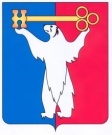 РОССИЙСКАЯ ФЕДЕРАЦИЯКРАСНОЯРСКИЙ КРАЙГЛАВА ГОРОДА НОРИЛЬСКАПОСТАНОВЛЕНИЕ21.06.2021	   г. Норильск   	      № 110О принятии оперативных мер по предупреждению чрезвычайной ситуации, возможной на территории муниципального образования город Норильск 
обусловленной возможностью затопления территорий, прилегающих к реке «Талнах», а также снижению размера ущерба и потерь в случае ее возникновения и до устранения обстоятельств, послуживших основанием для принятия оперативных мер по предупреждению возникновения и развития чрезвычайной ситуацииВ соответствии с п. 28 ст.16 Федерального закона от 06.10.2003 
№ 131-ФЗ «Об общих принципах организации местного самоуправления 
в Российской Федерации», Федеральным законом от 21.12.1994 № 68-ФЗ 
«О защите населения и территорий от чрезвычайных ситуаций природного 
и техногенного характера», Законом Красноярского края от 10.02.2000 № 9-631 
«О защите населения и территории Красноярского края от чрезвычайных ситуаций природного и техногенного характера», постановлением Главы города Норильска от 14.07.2020 № 41 «О введении для органов управления и сил городского звена муниципального образования город Норильск территориальной подсистемы единой государственной системы предупреждения и ликвидации чрезвычайных ситуаций Красноярского края на территории муниципального образования город Норильск режим функционирования «Повышенная готовность», постановлением Администрации города Норильска Красноярского края от 23.05.2016 № 279 «О городском звене муниципального образования город Норильск территориальной подсистемы единой государственной системы предупреждения и ликвидации чрезвычайных ситуаций Красноярского края», с учетом Решения комиссии по предупреждению и ликвидации чрезвычайных ситуаций и обеспечению пожарной безопасности муниципального образования город Норильск от 16.06.2021 № 21, для принятия оперативных мер по предупреждению чрезвычайной ситуации (далее по тексту – ЧС), возможной на территории муниципального образования город Норильск в результате затопления территорий, прилегающих к реке «Талнах»,ПОСТАНОВЛЯЮ:1. Признать обстановку, сложившуюся на территории, прилегающей к реке «Талнах», угрозой возникновения чрезвычайной ситуации (далее – ЧС), обусловленной возможностью затопления территорий.2. Определить границами территории, на которой может возникнуть ЧС, территории: ул. Михаила Кравца с прилегающей проезжей частью (далее - участок № 1) и район рудника «Маяк», район гаражей (далее - участок № 2).3. Определить основными силами и средствами, привлекаемыми 
к проведению мероприятий по предупреждению ЧС, силы и средства, входящие 
в состав городского звена ТП РСЧС, структурные подразделения Администрации города Норильска, а также силы и средства функциональных подсистем РСЧС, расположенных на территории муниципального образования город Норильск.4. Привести силы и средства, привлекаемые к проведению мероприятий 
по предупреждению и ликвидации ЧС, в готовность к реагированию на ЧС.5. Ограничить доступ людей и транспортных средств на территорию, указанную в пункте 2 настоящего постановления, путем установки ограждений (заградительных блоков) и информационных знаков, за исключением доступа экстренных оперативных служб, организаций, обеспечивающих реализацию настоящего постановления.6. Определить должностными лицами Администрации города Норильска, ответственными за осуществление мероприятий по предупреждению ЧС, обусловленной возможностью затопления территорий, прилегающих к реке «Талнах», заместителя Главы города Норильска по городскому хозяйству, заместителя Главы города Норильска по территориальному развитию.7. В рамках ранее введенного режима «Повышенная готовность» 
для органов управления и сил городского звена ТП РСЧС в соответствии 
с постановлением Главы города Норильска от 14.07.2020 № 41 «О введении для органов управления и сил городского звена муниципального образования город Норильск территориальной подсистемы единой государственной системы предупреждения и ликвидации чрезвычайных ситуаций Красноярского края на территории муниципального образования город Норильск режим функционирования «Повышенная готовность» для сил и средств городского звена ТП РСЧС принять оперативные меры по предупреждению ЧС на территории, указанной в пункте 2, с 16.06.2021 и до устранения обстоятельств, послуживших основанием для принятия оперативных мер по предупреждению возникновения и развития ЧС:7.1. На участке № 1 территории, указанной в пункте 2 настоящего постановления:7.1.1. МКУ «Норильскавтодор»:а) выставить ограждения (заградительные блоки) и информационные знаки на участке автомобильной дороги, расположенной на данном участке;б) ограничить движение автотранспорта по участку от поворота на ул. Михаила Кравца до станции технического обслуживания (в трех направлениях).7.1.2. МКУ «Служба спасения»:а) осуществлять суточный ежедневный мониторинг уровня воды реки «Талнах»;б) установить маркеры;в) информировать ЕДДС города Норильска в случае увеличения объемного расхода воды.7.2. На участке № 2 территории, указанной в пункте 2 настоящего постановления:7.2.1. МКУ «Норильскавтодор» привлечь экскаватор в целью оперативной прочистки водопропускного канала.7.2.2. МКУ «Служба спасения»:а) выставить посты наблюдения за уровнем реки «Талнах»;б) своевременно информировать ЕДДС города Норильска об увеличении объемного расхода воды.7.3. При нормализации обстановки и уменьшении объемного расхода воды реки «Талнах»:7.3.1. МКУ «Служба спасения» незамедлительно произвести осмотр русла реки «Талнах» на предмет скопления мусора, бревен в русле реки, вызывающих стеснение водного сечения и связанный с этим подъем уровня воды, 
и необходимости расчистки русла реки.7.3.2. МКУ «Норильскавтодор» при необходимости рассмотреть возможность привлечения техники для расчистки русла реки, с возможным проведением дноуглубительных мероприятий в летний период 2021 года.7.3.3. Управлению общественных связей и массовых коммуникаций Администрации города Норильска:а) осуществлять мониторинг социальных сетей на предмет обращения населения за помощью в связи с затоплением территорий, прилегающих к реке «Талнах», своевременное информирование ЕДДС города Норильска о данных фактах с целью оказания помощи населению;б) по предоставлению информации от ЕДДС города Норильска организовать информирование населения через СМИ города Норильска, на официальном сайте Администрации города Норильска об ограничении доступности объектов 
и движения транспортных средств на территории, указанной в пункте 2 настоящего постановления.7.3.4. МКУ «Норильскавтодор» совместно с МКУ «Служба спасения» выполнить осмотр русла реки «Талнах» в районе участка № 1 территории, указанной в пункте 2 настоящего постановления и при необходимости выполнить его расчистку в течение летнего периода 2021 года.7.3.5. МКУ «Норильскавтодор»:а) при необходимости рассмотреть вопрос о поднятии дорожного полотна в районе участка № 1 территории, указанной в пункте 2 настоящего постановления, в летний период 2021 года;б) организовать подсыпку подъездных путей вдоль гаражных массивов, вдоль рудника «Маяк» (при необходимости).7.4. МУП «Коммунальные объединенные системы» провести проверку трубопроводов ТВС на предмет герметичности и целостности во избежание попадания неочищенных поверхностных вод.7.5. МКУ «Норильскавтодор», АСОЭР МКУ «Служба спасения», Управлению ГО и ЧС г. Норильска осуществлять ежесуточный мониторинг уровней воды рек: «Талнах» (на участках № 1 и № 2 территории, указанной в пункте 2 настоящего постановления) и «Хараелах» с последующей передачей информации на ЕДДС города Норильска.7.6. Рекомендовать ОГИБДД ОМВД России по г. Норильску нести дежурство на участках № 1, № 2 с целью временного ограничения движения автомобильного транспорта до устранения причин и условий, послуживших принятию оперативных мер.7.7. Рекомендовать АО «НТЭК»:7.7.1. Незамедлительно провести обследование опор линий электропередачи, находящихся на участке №1. При необходимости провести работы по их укреплению или замене.7.7.2. Организовать ежедневный мониторинг уровней воды ГТС ТЭЦ -2 («Пруд Еловый») с целью предупреждения возможных гидродинамических аварий 
с последующей передачей информации на ЕДДС города Норильска каждые 4 часа.8. Рекомендовать ЗФ ПАО «ГМК «Норильский никель» привести 
в повышенную готовность службы, необходимые для своевременной отсыпки участков с целью недопущения затопления водой территории рудника «Маяк», градирни и очистных сооружений ЗФ ПАО «ГМК «Норильский никель» с 16.06.2021 и до устранения обстоятельств, послуживших основанием для принятия оперативных мер по предупреждению возникновения и развития ЧС.9. Рекомендовать ДДС рудника «Маяк» ЗФ ПАО «ГМК «Норильский никель» осуществлять обмен информацией с ЕДДС города Норильска каждые 2 часа 
с 16.06.2021 и до устранения обстоятельств, послуживших основанием для принятия оперативных мер по предупреждению возникновения и развития ЧС.10. Опубликовать настоящее постановление в газете «Заполярная правда» 
и разместить его на официальном сайте муниципального образования 
город Норильск.Глава города Норильска							            Д.В. Карасев